油耗与重量关系研究描述变量摘要统计变量重量的最小值798.32,最大值2195.39,极差1397.06.图: 油耗与重量
图1: 油耗与重量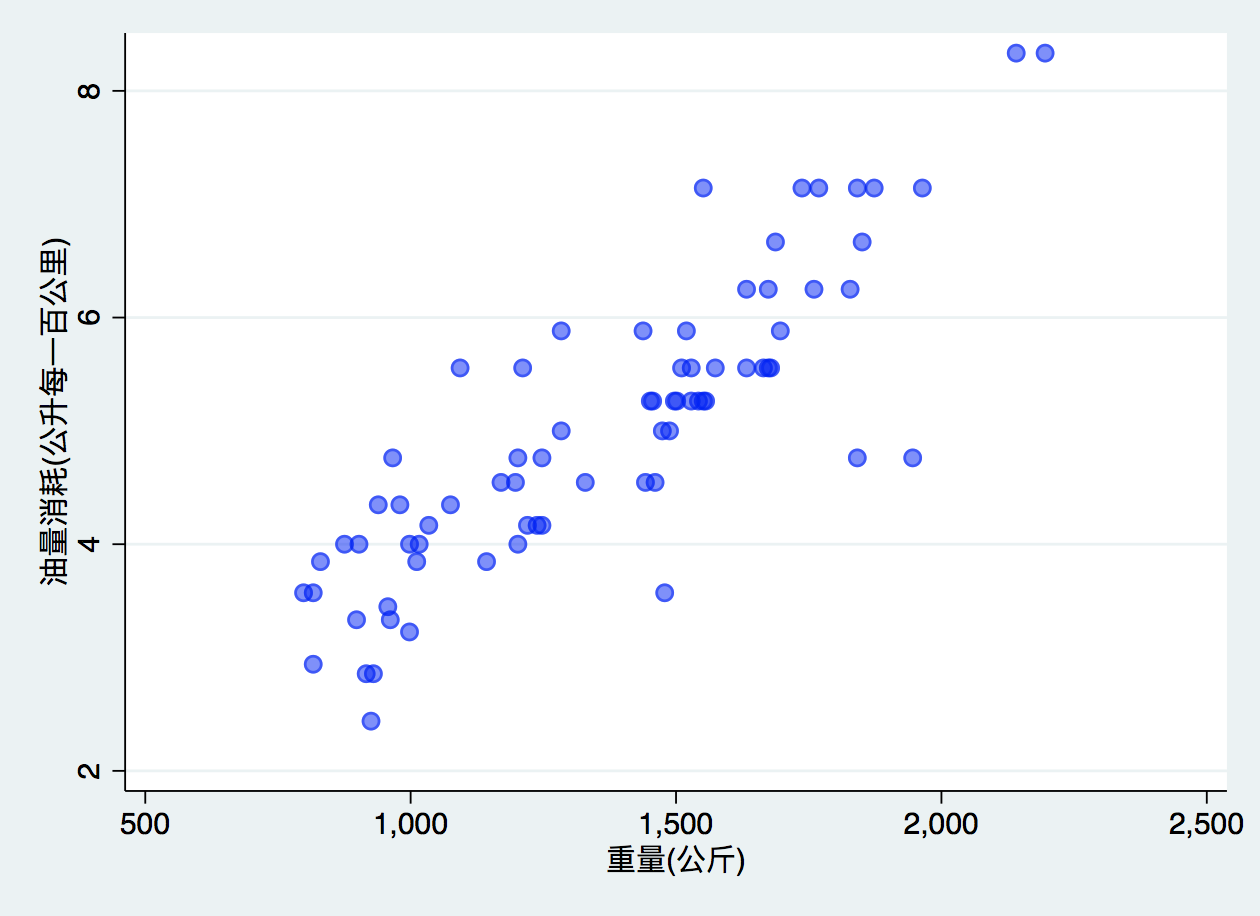 研究油耗与重量关系 - 线性回归线性回归结果显示重量每增加一百公斤,每百公里油耗增加.31公升。用-estimates table-对比线性回归结果Produce a table from community-contributed -esttab-用-esttab-对比线性回归结果不同国籍车辆对比Stata命令输出
. use auto_zh, clear
(1978年汽车数据)

. regress 油耗 重量

      Source |       SS           df       MS      Number of obs   =        74
-------------+----------------------------------   F(1, 72)        =    194.71
       Model |  87.2964971         1  87.2964971   Prob > F        =    0.0000
    Residual |  32.2797637        72  .448330051   R-squared       =    0.7300
-------------+----------------------------------   Adj R-squared   =    0.7263
       Total |  119.576261        73  1.63803097   Root MSE        =    .66957

------------------------------------------------------------------------------
        油耗 |      Coef.   Std. Err.      t    P>|t|     [95% Conf. Interval]
-------------+----------------------------------------------------------------
        重量 |    .003102   .0002223    13.95   0.000     .0026589    .0035452
       _cons |   .7707669   .3142571     2.45   0.017     .1443069    1.397227
------------------------------------------------------------------------------

. mata:
------------------------------------------------- mata (type end to exit) ------
: st_view(Y=.,.,("油耗"), .)

: st_view(X=.,.,("重量"), .)

: X=X,J(rows(X),1,1)

: b=invsym(X'*X)*X'*Y

: v=((Y- X*b)'*(Y- X*b))/(rows(X)-cols(X))*invsym(X'*X) 

: se=sqrt(diagonal(v))

: t=b:/se

: p=2*ttail(rows(X)-cols(X),abs(t))

: b,se,t,p
                 1             2             3             4
    +---------------------------------------------------------+
  1 |  .0031020043   .0002223018   13.95402458   3.66622e-22  |
  2 |  .7707668702   .3142570686    2.45266359   .0166043065  |
    +---------------------------------------------------------+

: end
--------------------------------------------------------------------------------

变量名类型格式值标签标签油耗float%9.0g油量消耗(公升每一百公里)重量float%8.0gc重量(公斤)变量观测均值标准差最小值最大值油耗745.0191.282.4398.333重量741370352.5798.32195油耗Coef.Std. Err.tP>|t|[95% Conf. Interval][95% Conf. Interval]重量.003102.000222313.950.000.0026589.0035452_cons.7707669.31425712.450.017.14430691.397227模型1   模型2   重量(公斤)0.0030***0.0028***变速比0.1706   -0.3367   转弯半径(米) 0.0798   0.2010   国籍0.8650***Constant-0.5814   -0.4661   N74   74   r20.7332   0.7767   r2_a0.7218   0.7637   线性回归表使用esttab线性回归表使用esttab线性回归表使用esttab油耗油耗b/tb/t重量(公斤)0.003***0.003***(6.09)(6.06)变速比0.171-0.337(0.64)(-1.19)转弯半径(米) 0.0800.201(0.70)(1.81)国籍0.865***(3.66)Constant-0.581-0.466(-0.38)(-0.33)Observations7474R-squared0.730.78Adjusted R-squared0.720.76t statistics in parenthesest statistics in parenthesest statistics in parentheses* p<0.05, ** p<0.01, *** p<0.001* p<0.05, ** p<0.01, *** p<0.001* p<0.05, ** p<0.01, *** p<0.001国外国内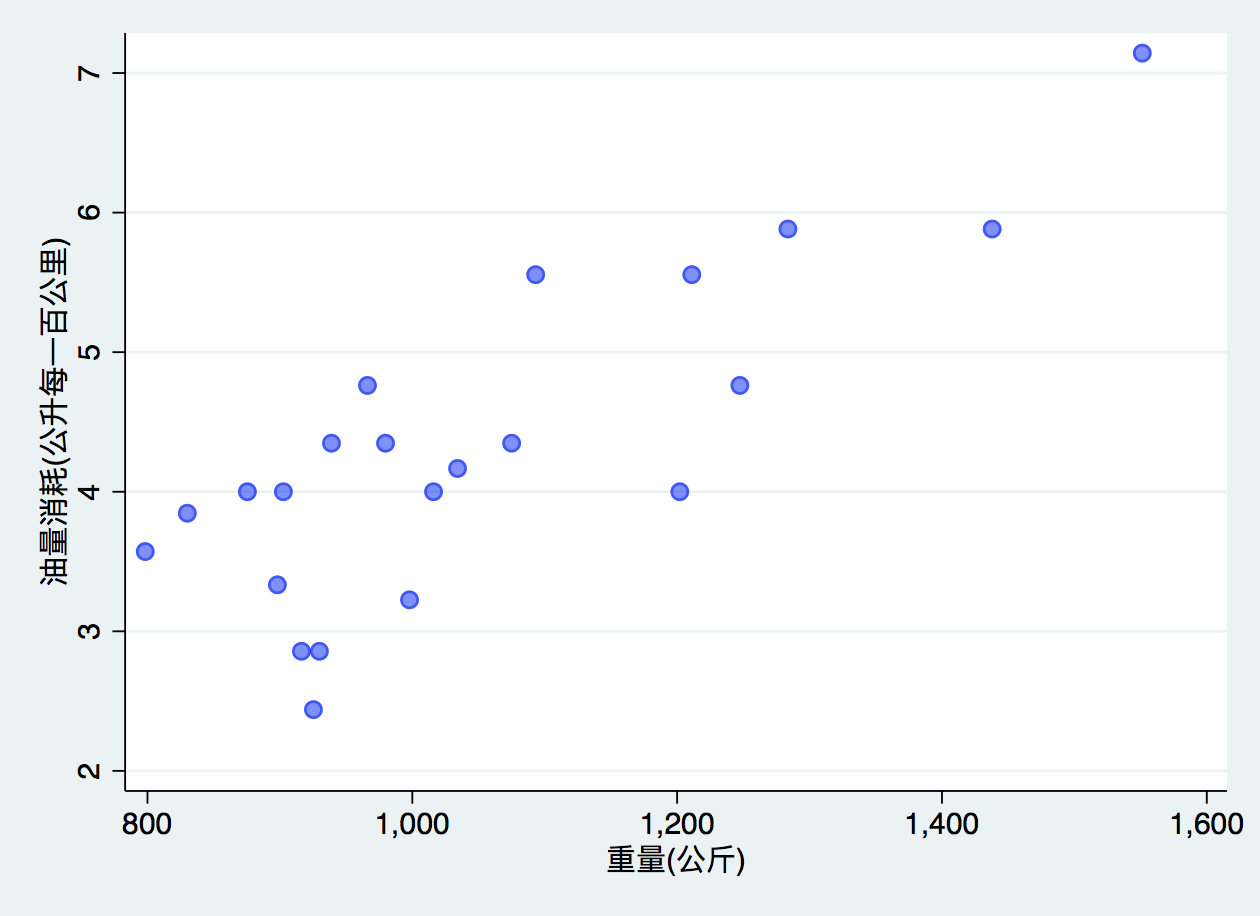 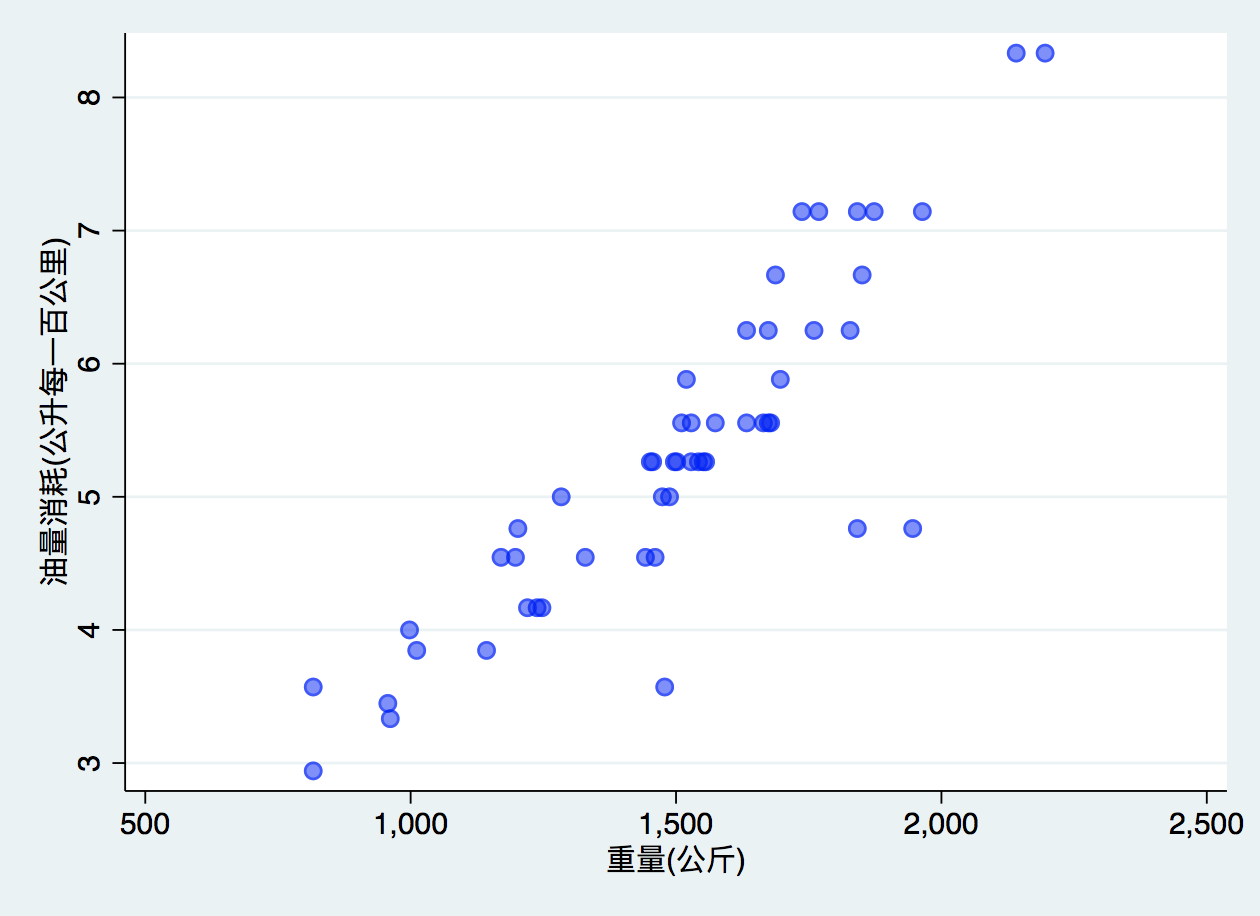 